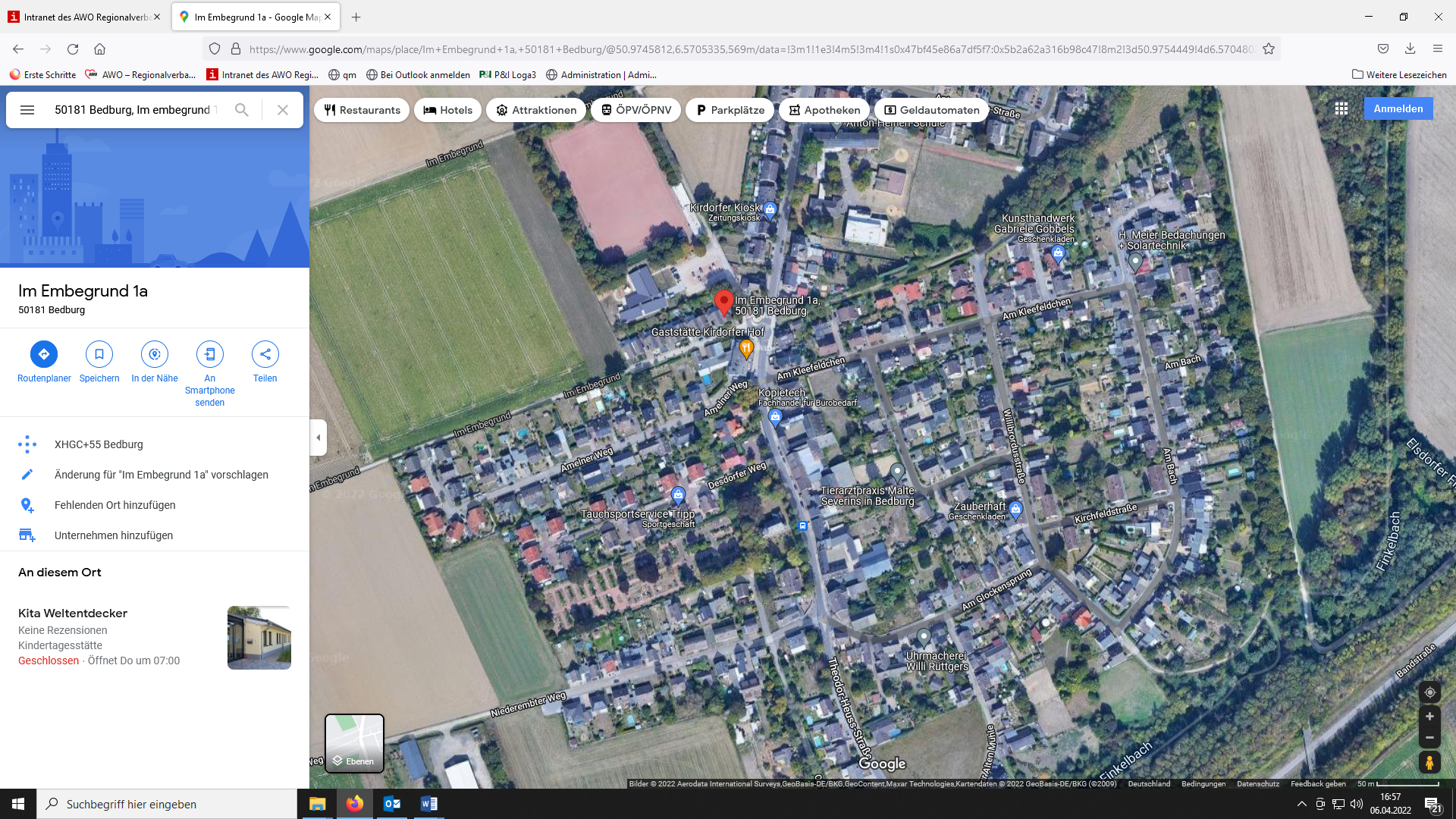 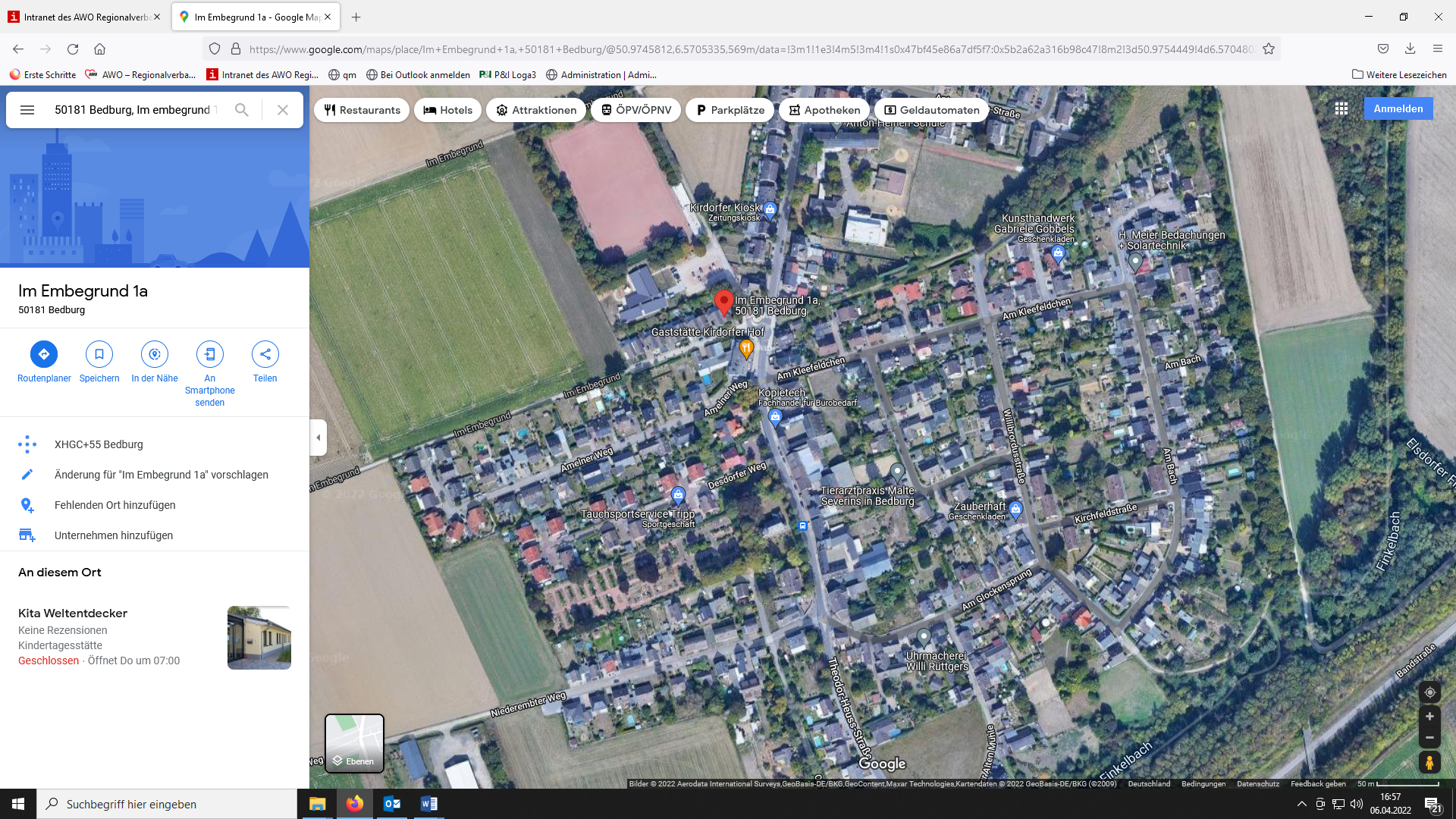 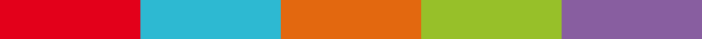 00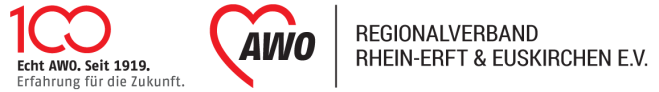 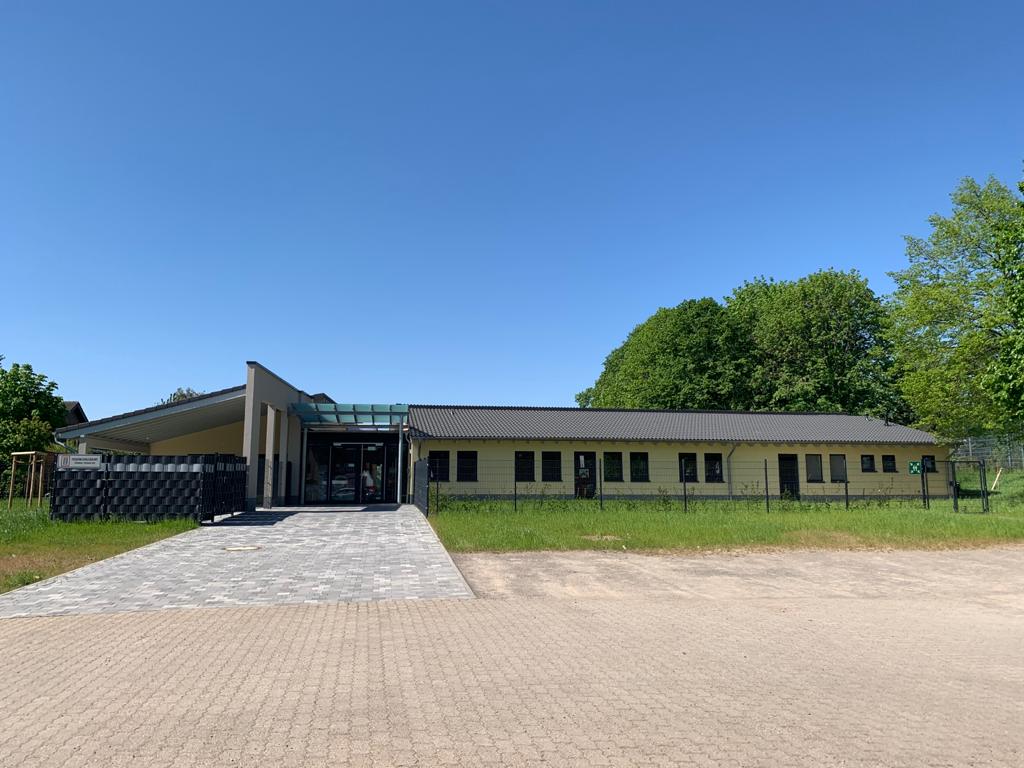 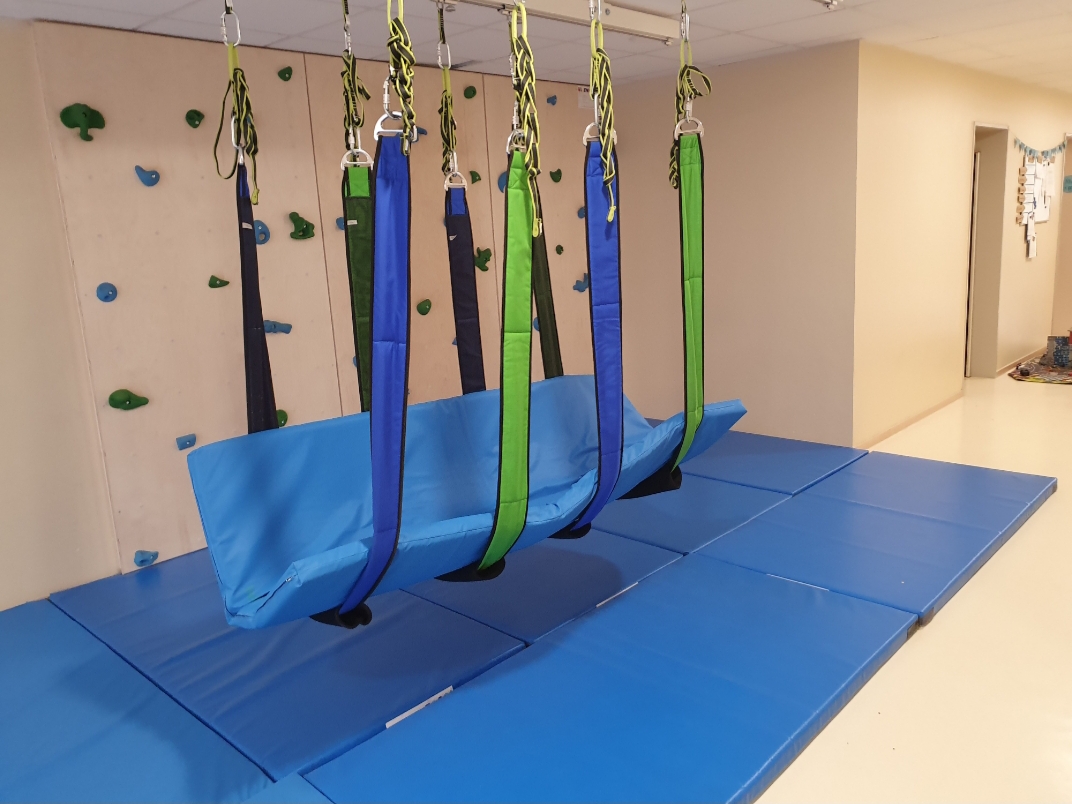 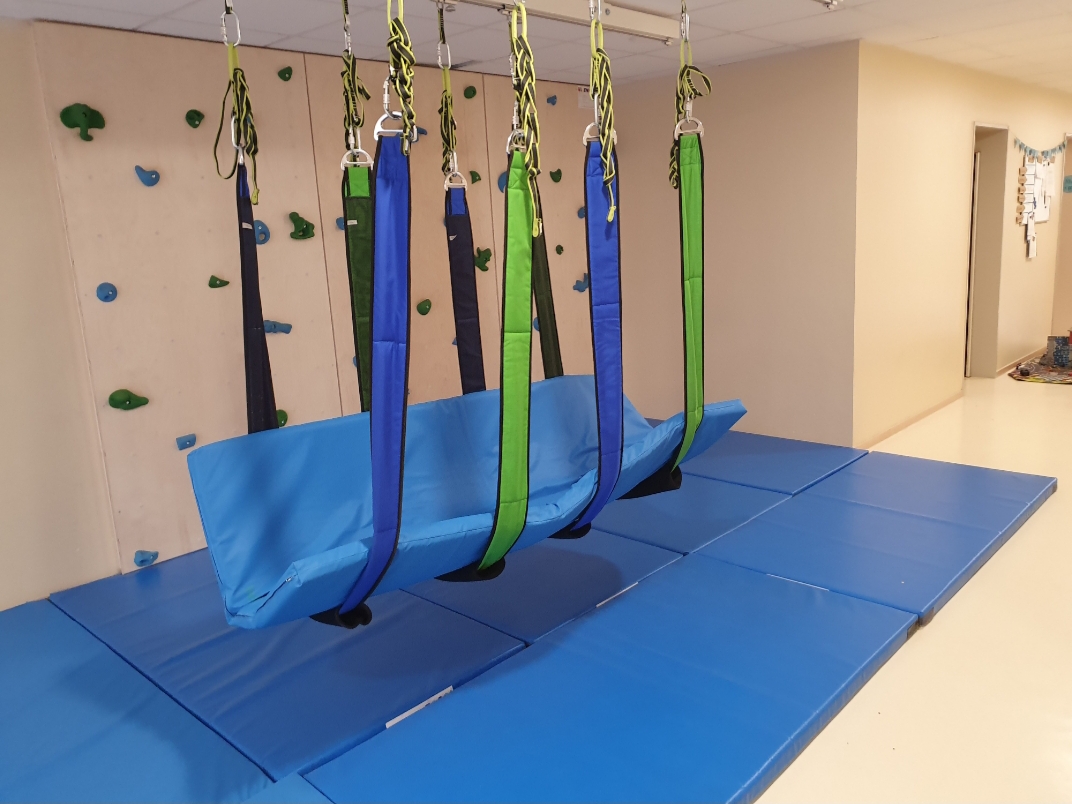 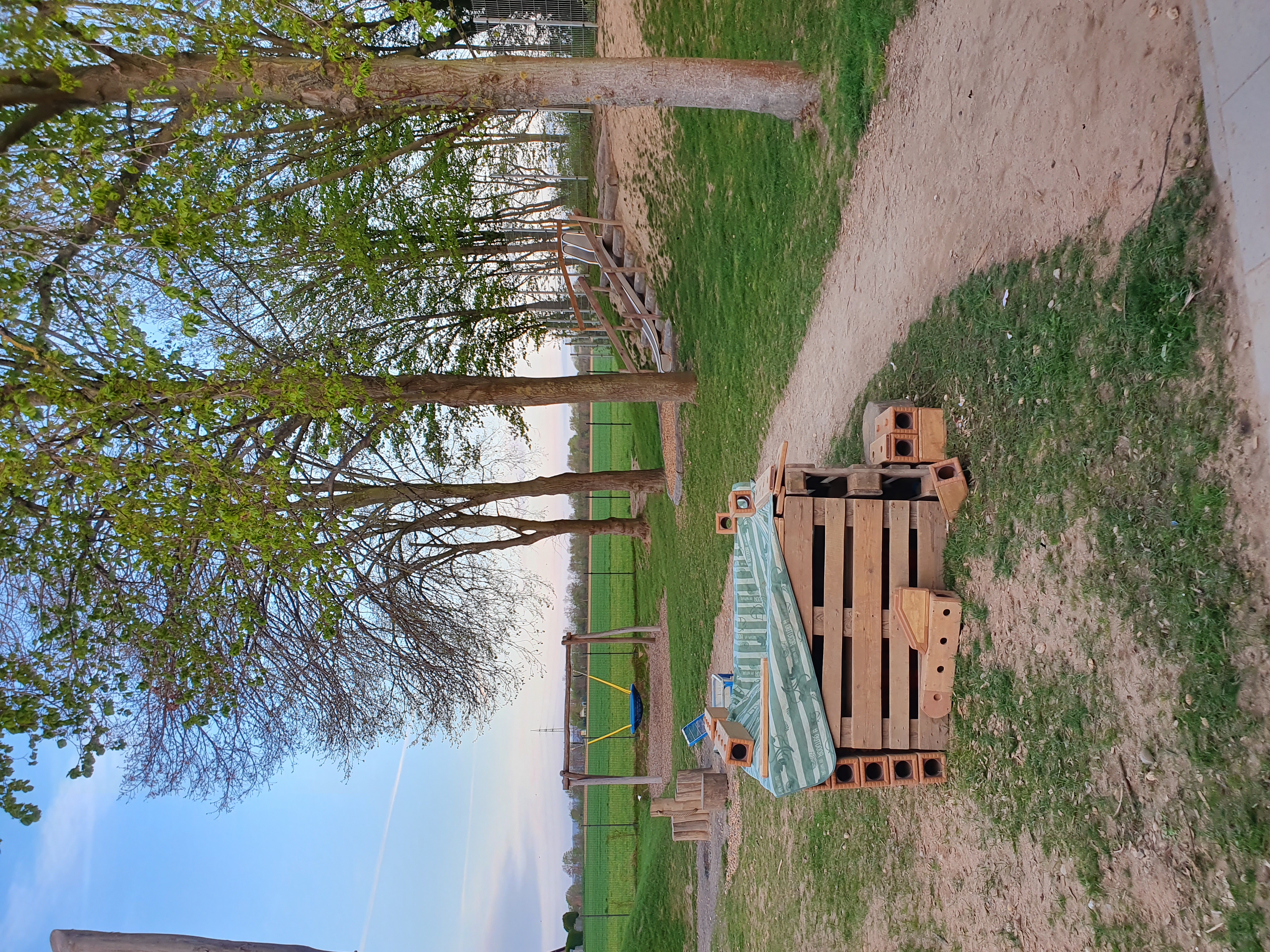 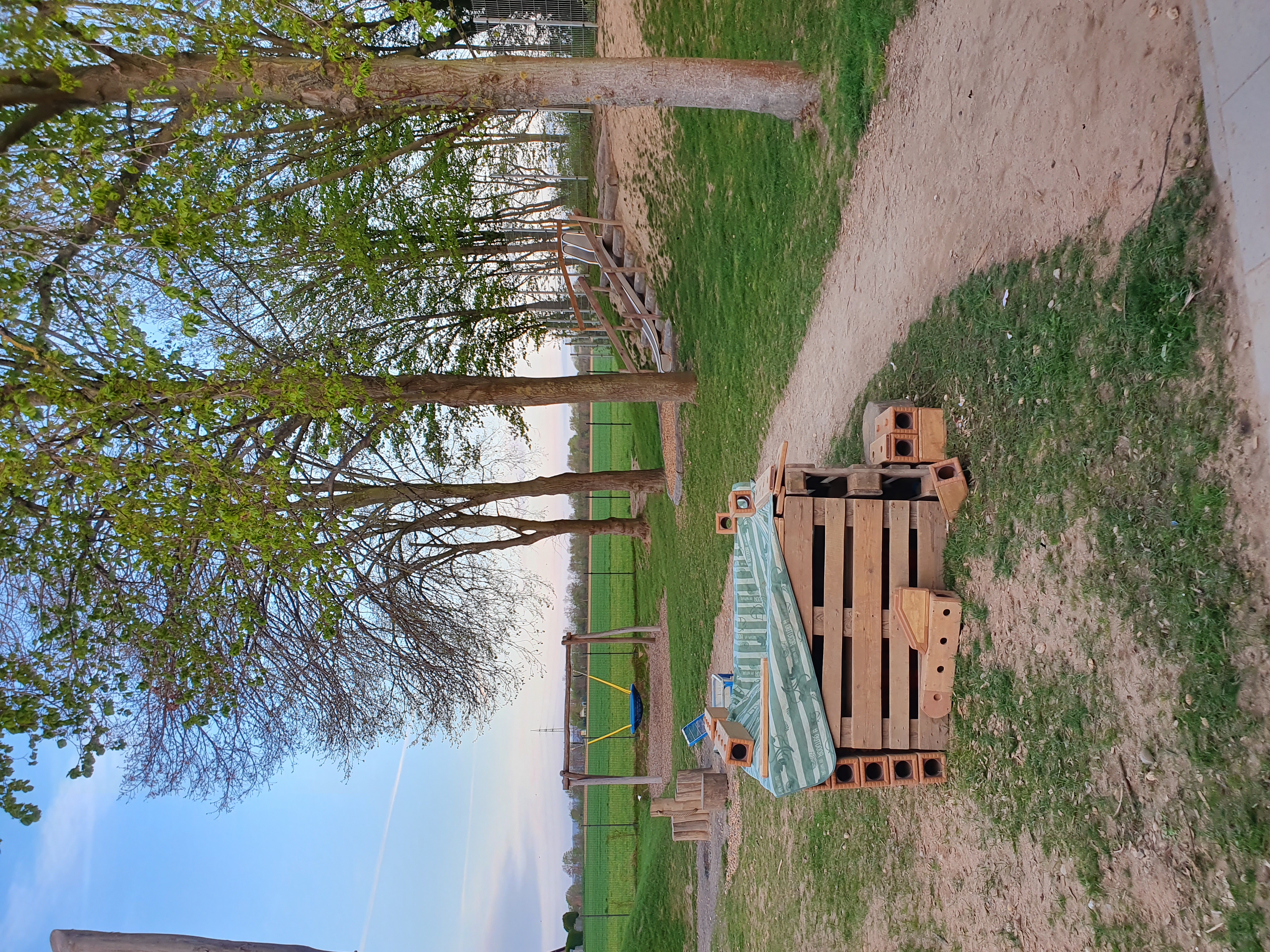 